武汉市第五医院伦理委员会委员履历姓名李绍婷性别女出生年月1983.11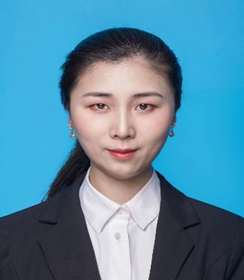 党派中共党员民族汉籍贯湖北武汉工作单位武汉市第五医院武汉市第五医院武汉市第五医院职务职称党办负责人副主任药师通讯地址武汉市汉阳区显正街122号武汉市汉阳区显正街122号武汉市汉阳区显正街122号武汉市汉阳区显正街122号武汉市汉阳区显正街122号邮编430050430050E-mailE-mail382235147@qq.com382235147@qq.com手机1397125404713971254047办公电话办公电话027-84841986027-84841986个人简历2002.09--2006.06  湖北中医药大学药学院 药学专业 理学学士2010.09—2013.12  武汉大学药学院 制药工程专业 硕士学位2006.10--2019.07  武汉市第五医院药学部 主管药师2013.04--2019.07  武汉市第五医院药学部 静脉用药集中调配中心负责人2019.07—2021.11  武汉市第五医院院行政办公室干事2021.12—         武汉市第五医院院行政办公室副主任、党办负责人               2002.09--2006.06  湖北中医药大学药学院 药学专业 理学学士2010.09—2013.12  武汉大学药学院 制药工程专业 硕士学位2006.10--2019.07  武汉市第五医院药学部 主管药师2013.04--2019.07  武汉市第五医院药学部 静脉用药集中调配中心负责人2019.07—2021.11  武汉市第五医院院行政办公室干事2021.12—         武汉市第五医院院行政办公室副主任、党办负责人               2002.09--2006.06  湖北中医药大学药学院 药学专业 理学学士2010.09—2013.12  武汉大学药学院 制药工程专业 硕士学位2006.10--2019.07  武汉市第五医院药学部 主管药师2013.04--2019.07  武汉市第五医院药学部 静脉用药集中调配中心负责人2019.07—2021.11  武汉市第五医院院行政办公室干事2021.12—         武汉市第五医院院行政办公室副主任、党办负责人               2002.09--2006.06  湖北中医药大学药学院 药学专业 理学学士2010.09—2013.12  武汉大学药学院 制药工程专业 硕士学位2006.10--2019.07  武汉市第五医院药学部 主管药师2013.04--2019.07  武汉市第五医院药学部 静脉用药集中调配中心负责人2019.07—2021.11  武汉市第五医院院行政办公室干事2021.12—         武汉市第五医院院行政办公室副主任、党办负责人               2002.09--2006.06  湖北中医药大学药学院 药学专业 理学学士2010.09—2013.12  武汉大学药学院 制药工程专业 硕士学位2006.10--2019.07  武汉市第五医院药学部 主管药师2013.04--2019.07  武汉市第五医院药学部 静脉用药集中调配中心负责人2019.07—2021.11  武汉市第五医院院行政办公室干事2021.12—         武汉市第五医院院行政办公室副主任、党办负责人               2002.09--2006.06  湖北中医药大学药学院 药学专业 理学学士2010.09—2013.12  武汉大学药学院 制药工程专业 硕士学位2006.10--2019.07  武汉市第五医院药学部 主管药师2013.04--2019.07  武汉市第五医院药学部 静脉用药集中调配中心负责人2019.07—2021.11  武汉市第五医院院行政办公室干事2021.12—         武汉市第五医院院行政办公室副主任、党办负责人               学术成果主持（参与）市级及以上科研课题5项；发表科研论文20余篇，其中SCI4篇；在审SCI1篇；参与多项GCP项目，在各级学术活动中多次进行专题报告，其中国家级2次、省级4次、市级5次、院级9次；申报开展院级新技术新业务7项，并将新技术新业务应用于临床实践。主持（参与）市级及以上科研课题5项；发表科研论文20余篇，其中SCI4篇；在审SCI1篇；参与多项GCP项目，在各级学术活动中多次进行专题报告，其中国家级2次、省级4次、市级5次、院级9次；申报开展院级新技术新业务7项，并将新技术新业务应用于临床实践。主持（参与）市级及以上科研课题5项；发表科研论文20余篇，其中SCI4篇；在审SCI1篇；参与多项GCP项目，在各级学术活动中多次进行专题报告，其中国家级2次、省级4次、市级5次、院级9次；申报开展院级新技术新业务7项，并将新技术新业务应用于临床实践。主持（参与）市级及以上科研课题5项；发表科研论文20余篇，其中SCI4篇；在审SCI1篇；参与多项GCP项目，在各级学术活动中多次进行专题报告，其中国家级2次、省级4次、市级5次、院级9次；申报开展院级新技术新业务7项，并将新技术新业务应用于临床实践。主持（参与）市级及以上科研课题5项；发表科研论文20余篇，其中SCI4篇；在审SCI1篇；参与多项GCP项目，在各级学术活动中多次进行专题报告，其中国家级2次、省级4次、市级5次、院级9次；申报开展院级新技术新业务7项，并将新技术新业务应用于临床实践。主持（参与）市级及以上科研课题5项；发表科研论文20余篇，其中SCI4篇；在审SCI1篇；参与多项GCP项目，在各级学术活动中多次进行专题报告，其中国家级2次、省级4次、市级5次、院级9次；申报开展院级新技术新业务7项，并将新技术新业务应用于临床实践。委员签名